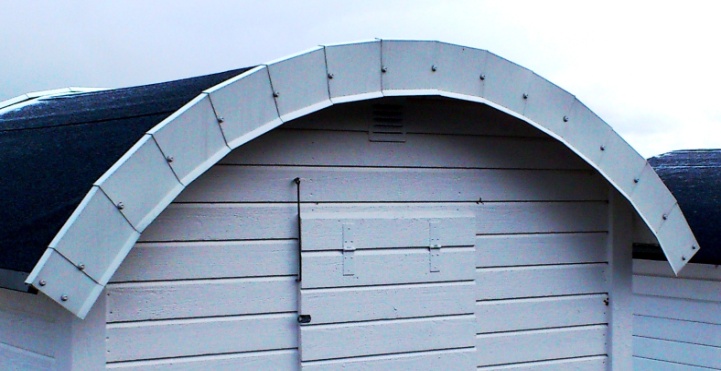 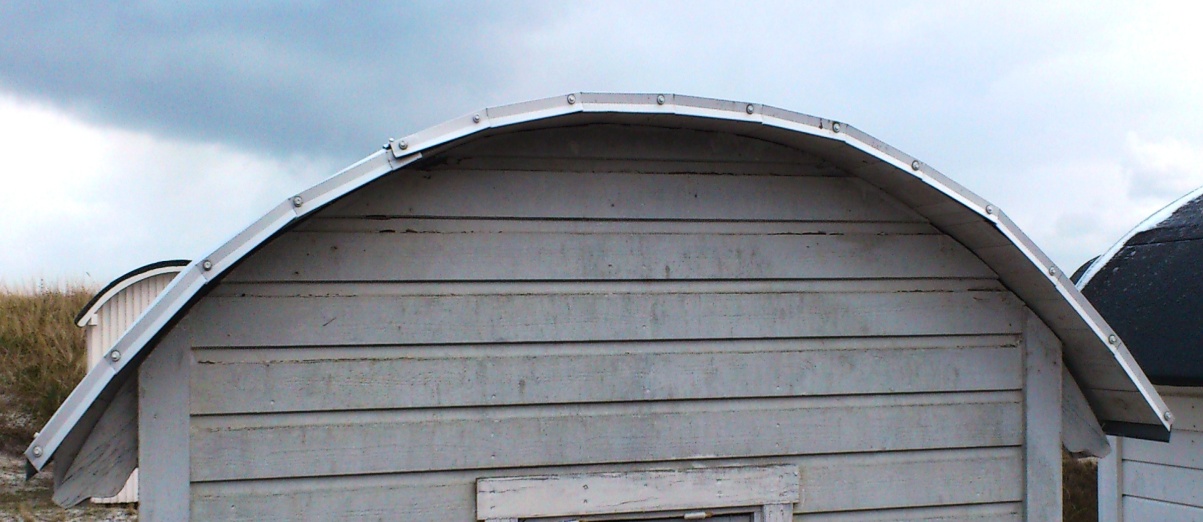 ***Besiktningsresultat besiktning 1 maj 2013Besiktningsresultat besiktning 1 maj 2013Besiktningsresultat besiktning 1 maj 2013Bad-
hytt
 nr
X=Anm från besikt-ning i oktober 2012 och tidigare är åtgärdad

(X)= d:o bara delvisKursiv röd text är kvarstående anmärkning från våren 2012
Kursiv svart text är kvarstående anmärkning från oktober 2012
Rak svart stil är ny anmärkning vid besiktning maj 2013Kontrollhytt är hytter som är illa däran.
samt denna gång:
-hytten som har svart plåttak,
-hytter med segmentklippt plåtvindskiva/vattbräda
-hytt som är olåsta
- hytter med trasig dörr eller fönster K =
kontroll-hytt1AVindskiva av plåt ej godkänd, skall vara trä.1BTaklist=vattbräda av gummi, skall vara trä. 2Översyn. Framsida och veranda repareras. Bänkar målas vita.K3A3BTakpapp, lös, se över o reparera. Bänk trasig.4Vattbräda av plast skall vara trä. Bänk trasig.5Vattbräda av plåt ej godkänd, skall vara trä.6Vindskiva av plåt ej godkänd, skall vara trä.7AVattbräda av plåt skall vara trä. Baksida tvättas och målas.8AVattbräda målas.8BVita bänkar saknas. Vattbräda av plåt ej godkänd, skall vara trä.9A En bänk saknas. I behov av algtvätt och målning på baksida. 9B Sittbräda ändras till gällande standard. I behov av algtvätt på baksida.10Plåtdetaljer ej godkända. Vindskiva fram trasig. I behov av algtvätt och målning.11I behov av algtvätt.12I behov av algtvätt och målning på baksidan.13ADörrtröskel murken/saknas. Dörr uppbruten.K13BVattbräda saknas.14BPlintar bör justeras. I behov av algtvätt och målning.15A15BVattbräda saknas. I behov av algtvätt och målning.16 Vattbräda saknas. Bänkar saknas.Vindskivor i behov av målning.1718AVattbräda saknas.18B Allmän översyn rekommenderas.19AVindskiva målas, hytt kompletteras med veranda. Vattbrädor av plast, skall vara trä.19BVattbräda av plåt ej godkänt, skall vara trä.20BVattbräda av plåt ej godkänt, skall vara trä.20Vattbräda av plast ej godkänt, skall vara trä. I behov av algtvätt och målning.21AI behov av algtvätt och målning på baksida.21BVattbräda saknas bak.22AVattbräda saknas.22B22CKomplettering med ny sand på hyttens västra sida, samt ny infästning av plintar i hyttens grund. Vattbräda av plåt ej godkänt, skall vara trä. I behov av algtvätt och målning.23ANummer saknas. I behov av algtvätt på baksida.23BI behov av algtvätt och skrapning/målning.24AI behov av algtvätt och målning.24BI behov av algtvätt och målning på baksida.25AVattbräda saknas.25BVentilgaller saknas (getingbo?) dörr åtgärdas, räcke målas. Vindskiva trasig. Veranda och baksida i behov av algtvätt och målning.26ASaknar en bänk, bänkar vitmålas, se över taket. Allmän översyn rekommenderas.K26BBänkar saknas.  28A28BVindskiva i plåt ej godkänt, skall vara trä. Vattbräda saknas.2930ABehov av lyft. Vattbräda repareras. Ventilationsgaller istället för galler ej godkänt.30BVattbrädor saknas. Sorgkant (pappen fel) 31AVattbrädor saknas. I behov av algtvätt och målning.31BVattbrädor repareras. I behov av algtvätt och målning.32AVindskiva bak i behov av målning.32BBänk trasig.33A33BBänkar saknas, hytt behöver lyftas risk för översandning.34ABehöver flyttas/lyftas risk för översandning. Vindskiva i plåt ej godkänt, skall vara trä.34BI behov av algtvätt och målning.35APlåtdetaljer ej enligt gällande ritning, ej godkänt. skall vara trä.35BPlåtdetaljer ej enligt gällande ritning, ej godkänt. skall vara trä.36ABör lyftas för att förhindra översandning med skador som följd.
Grävning påbörjad. I behov av algtvätt och målning.36BVitmålade bänkar saknas, se över div detaljer, takpapp ej ok, lagas Vattbräda saknas.37BxVindskiva saknas. Vattbräda saknas. Bänkar målas.38ASaknar bänkar. Allmän översyn. Vattbräda saknas. I behov av algtvätt och målning.38BVattbräda saknas. I behov av algtvätt och skrapning/målning på baksida.39Vattbräda saknas. I behov av algtvätt och målning på baksida.40Vattbräda saknas.41AVattbräda saknas. 41BI behov av algtvätt och målning.42Ax42Bx45ARensas från sand, veranda vitmålas. Vattbräda saknas.45BBänkar vitmålas. Gröna plåtdetaljer utbytes mot vita i trä enligt gällande ritning. I behov av algtvätt och målning.48BBänkar saknas, verandan är trasig, repareras. Vattbräda saknas.48AReparera bakre vattbräda. Fönsterlucka trasig. I behov av algtvätt och målning.4950A50BVitmåla bänkar.51AVattbräda saknas. Takpapp åtgärdas. I behov av algtvätt och målning.51B Reparera veranda. Vindskiva och vattbräda repareras. I behov av algtvätt och målning på baksida.K52A I behov av målning.55AI behov av algtvätt och målning på baksida.55BVeranda målas 56ABänkar vitmålas. Vattbräda saknas. I behov av algtvätt och målning på baksida och veranda.56BVattbräda av plast ej godkänt, skall vara trä. I behov av algtvätt och målning på baksida och veranda.5758AVeranda och bänkar vitmålas. Vattbräda saknas.58BVindskiva repareras.59A59B60x61AMålning av veranda och bänkar.62BVattbräda saknas.6363AVeranda och bänkar målas vita. Vattbräda saknas.63B64A64BHytt målas. Vattbräda saknas.65A65BSaknar en vitmålad bänk. I behov av algtvätt och målning på baksida.66A66BSegmentklippt plåtvindskiva ej godkänt, skall vara vindskiva och vattbräda av trä. I behov av algtvätt och målning på baksida och veranda.K67AHytt lyftes för att förhindra översandning. Vindskiva av plåt ej enligt gällande ritning, ej godk. 
 Segmentklippt plåtvindskiva ej godkänt, skall vara vindskiva och vattbräda av trä.K67BVattbräda saknas.68AVattbräda plåt ej godkänt, skall vara trä.68BVeranda intagen. Sorgkant (papp).69AVattbräda plåt ej godkänt, skall vara trä.69BHytt lyftes, visst förarbete har skett.70I behov av algtvätt.71AVattbräda saknas. I behov av algtvätt.72Vindskiva av plåt ej godkänt, skall vara trä. Veranda räcke målas. I behov av algtvätt och målning på baksida.7376AVindskiva och vattbräda av plåt vilket ej följer gällande ritning, ej godkänt. Skall vara vindskiva och vattbräda av trä.K76B Vindskiva av plåt ej enligt gällande ritning ej godkänt. skall vara av trä.77AVattbräda av plåt ej godkänt, skall vara trä. 77BEn vitmålad verandabänk saknas, allmän översyn rekommenderas.K79CSe upp med hyttens NV hörnplint, sned hytt, bänkar saknas. Allmän översyn rekommenderas, speciellt dörr och målning. K79BVeranda inkl bänkar saknas helt. Nybyggnation av veranda med bänkar enligt gällande tillstånd krävs. Vindskiva av segmentklippt plåt ej godkänt, vindskiva och vattbräda skall vara av trä. K79A Vattbräda av plåt ej enligt gällande ritning, ej godkänt, skall vara trä Bänkar tas in.
Vindskiva av segmentklippt plåt, vindskiva och vattbräda skall vara trä . K80AVattbräda plåt ej godkänt, skall vara trä.81BHytt målas. Vattbräda plast ej godkänt, skall vara trä. Nummer saknas.82AVattbräda av plåt ej godkänt, skall vara trä.82BVattbräda av plåt ej godkänt, skall vara trä.85AHytt målas.85BVeranda saknas.86ABänk ej enligt ritning. I behov av algtvätt och skrapning/målning.88B90AVattbräda saknas. I behov av algtvätt och målning på baksida och veranda.91A92BVattbräda av plåt ej godkänt, skall vara trä. I behov av algtvätt och målning.92AI behov av algtvätt och målning på baksida.93ASprickor i bakre vägg.94 Bänkar tas in.96Vindskiva fram murken.98Vattbräda saknas.98C98DK K
(x). Graffitti! – tvättas! Målas
K98GMasonit under takfot har lossnat.99AVattbrädor trasiga och saknas på en del av hytten.101104Hytten målas. 105BVattbräda saknas.105A Räcken, bänkar o dörrpanel vitmålas. Dörr repareras.K106A106BVeranda målas vit. 107109Bänkar vitmålas. Vattbräda av plåt ej godkänt, skall vara trä. Brädor i vägg på baksida behöver bytas. I behov av algtvätt och målning.110Bänkar saknas. I behov av algtvätt och målning.111I behov av algtvätt och målning på baksida.112Dörr ses över. I behov av algtvätt och målning.112BSegmentklippt plåtvindskiva ej godkänt, skall vara trä.113(x)Bänkar vitmålas. I behov av algtvätt och målning på baksida.114Bänkar saknas, framsida målas vit, trasig vattbräda repareras. Allmän översyn rekommenderas.115BxBänkar saknas. Vattbräda av plåt ej godkänt, skall vara trä.115ABänkar vitmålas. Vindskivor trasiga.116117Vattbräda saknas.118119Vattbräda av plåt ej godkänt, skall vara trä.120Brädor i vägg på baksidan att bytas.121x122Baksida och räcken målas, allmän översyn rekommenderas. 123Vattbräda av plåt ej godkänt, skall vara trä.124Vattbräda saknas. I behov av algtvätt och målning.125126Vindskiva av plåt ej godkänt, skall vara trä.127I behov av algtvätt och målning.128Vattbräda saknas. Vindskiva trasig. I behov av algtvätt och målning.130I behov av algtvätt och målning på baksida.131Felaktigt utförda verandaräcken samt dörr justeras så att dessa följer gällande typritning. Vattbräda av plåt ej godkänt, skall vara trä.K132Vattbräda av segmentsklippt plåt ej godkänt, skall vara trä.134Hytt lyftes för att förhindra översandning. Hytt skrapas och målas.135136Bänkar vitmålas, räcke kompletteras. Vattbräda saknas. I behov av algtvätt och målning.137Vattbräda saknas. Verandaräck målas.138Allmän översyn rekommenderas.139Vattbräda saknas.140I behov av algtvätt och målning.141Bänkar saknas. Vattbräda saknas. I behov av algtvätt och målning.142143144I behov av algtvätt och målning.145 En verandabänk saknas. Dörr målas. Allmän översyn. 146Vattbräda av plåt ej godkänt, skall vara trä. I behov av algtvätt och målning.147Vattbräda av plåt ej godkänt, skall vara trä. Verandaräcke repareras. I behov av algtvätt och målning.148En bänk saknas, hytt skrapas och målas, vindskiva repareras.
Allmän översyn.K149Vinter- skyddsdörr vitmålas, bänk saknas. Vattbräda saknas.150Vattbräda saknas, repareras.Brädor i vägg behöver bytas. I behov av algtvätt och målning.301Veranda, målas Dörr murken i uk, repareras. Vindskiva av plåt, ej godkänt, skall vara trä. Fönster i dörr sönderslaget.K302Hytten vandaliserad, fönster på både bak- och framsida trasiga.
Fönster förspikade provisoriskt. Vattbräda saknas. I behov av algtvätt och målning.K303Reparation av spjälor i verandaräcke. Vattbräda saknas. Räcke i behov av målning.305307Vita bänkar saknas.308Vita bänkar saknas.309I behov av algtvätt och målning.310Vita bänkar saknas.  Räcke i behov av målning.311Vindskiva i vitmålad plåt ej godkänt, skall vara av trä. I behov av algtvätt och målning på baksida.312I behov av algtvätt på baksida.313314I behov av algtvätt och målning på baksida.315Vindskiva saknas. Veranda vitmålas. 316Vattbräda av plåt ej godkänt, skall vara av trä. I behov av algtvätt och målning på baksida.318I behov av algtvätt och målning på baksida.327Vindskiva bak i behov av målning.328 Höger (östra) bänk triangulär ej enl ritning. Ändras.330331x332Bänk målas. Vindskiva målas.Tak behöver bytas, ruttet.347Hytten är i behov av målning, allmän översyn rekommenderas.348Veranda målas vit. Dörr målas.351353xHytt målas. Vattbräda i plast ej godkänt, skall vara av trä. 354Hytt målas. Vattbräda repareras.355356361362363364366367Överliggare veranda målas =veranda räckets överliggare.368Takpapp saknas på halva taket, lagas. Allmän översyn, hytten behöver riktas pga sättning. Hytt målas.K370371372B372A373374Svart plåttak ej godkänt. Vindskiva av svart plåt ej godkänd, tak skall vara pappbeklätt och vindskiva vitmålad trä med d:o vattbräda bänkar skall vara vita. Målas.K375376Glasruta saknas= getingborisk. Hytt målas.377378Vindskivor i behov av målning.379Murket virke i veranda. Hytten i behov av målning.380 Dörr skadad, bänk trasig. Allmän översyn.381Vindskiva repareras. Hytten i behov av målning.382383Rep av veranda och bänkar.384Veranda målas.385Hytten i behov av målning.386387400I behov av algtvätt och målning.401402Reparera vattbräda.404Hytt målas. Allmän översyn.405Segmentsklippt vindskiva av plåt ej enligt gällande ritning, ej godkänt, skall vara trä. K406 Bänkar målas. Vattbräda saknas.407 Vattbräda saknas.408Vattbräda trasig.409Vattbräda i plåt ej godkänt, skall vara av trä. 410Bänkar vitmålas. Vattbräda i plåt ej godkänt, skall vara av trä. Veranda skrapas och målas. 411Saknar bänkar, hytten är i behov av målning. Vattbräda saknas. 413Vattbräda saknas. Papp skäres.415Vattbräda saknas, bänkar tas in. I behov av algtvätt och målning.416Dörr ses över. Veranda målas.417XI behov av algtvätt.418Fönsterfoder repareras/kompletteras. Hytt riktas pga sättningsskador. Vattbräda saknas.419Vattbräda saknas.421 Allmän översyn rekommenderas. Hytt målas.422423Hytt målas. 424I behov av algtvätt och målning.425Vattbräda saknas. I behov av algtvätt och målning.426Hytt målas.Vattbräda saknas.427428Bänkar vitmåla. Vattbräda plåt ej godkänt, skall vara trä.429Vindskiva delvis av plåt ej enligt gällande ritning, ej godkänt, skall vara trä. Sättningsskador på veranda åtgärdas. Veranda i behov av målning.
Översyn.K430Vattbräda av plåt ej enligt gällande ritning, ej godkänt, skall vara trä.432Vindskiva av segmentsklippt plåt ej enligt gällande ritning, ej godkänt, skall vara trä. Hytt målas. K436Vattbräda av plast ej enligt gällande ritning, ej godkänt, skall vara trä.437Vattbräda saknas.438 Vattbräda saknas. I behov av algtvätt och målning.439 Vattbrädat av plåt ej enligt gällande ritning, ej godkänd, skall vara trä.441Vattbrädat av plåt ej enligt gällande ritning, ej godkänd, skall vara trä. Hytt målas.442Vindskiva av segmentsklippt plåt ej enligt gällande ritning, ej godkänt, skall vara trä.444Vindskiva av segmentsklippt plåt ej enligt gällande ritning, ej godkänt, skall vara trä.445Måla räcke. Vindskiva av plåt ej enligt gällande ritning, ej godk.skall vara trä. Vattbräda saknas.446Vindskiva av segmentsklippt plåt ej enligt gällande ritning, ej godkänt, skall vara trä.447Vattbräda saknas.448I behov av algtvätt och målning.449Måla dörr samt se över papptak. Vattbräda saknas.K451Vindskiva av plåtklädd trä ej enligt gällande ritning, ej godkänt, skall vara trä.K452Vindskivor trasiga. Repareras.453Vattbräda av plåt skall vara trä.454Saknar vattbräda. I behov av algtvätt och skrapning/målning.455Laga bänkar. Vattbräda saknas. I behov av algtvätt och målning.456Vattbräda saknas.457Veranda saknas. Hytt förses med ny veranda enligt gällande typritning. Vattbräda saknas. 458Veranda saknas. Hytt förses med ny veranda inklusive bänkar enl. gällande typritning. Vattbräda av plåt ej enligt gällande ritning, ej godkänt, skall vara trä.459Vindskiva i plåt ej godkänt, skall vara trä. Veranda saknas, baksida vitmålas.460Saknar vattbräda , sorgkant.461Saknar vattbräda bak.463Bänk kompletteras, Vattbräda av trä saknas. Tak lagas.466Vindskiva av plåt ej enligt gällande ritning, ej godkänt, skall vara trä. Saknar vattbräda. I behov av algtvätt och målning.467Vattbräda av plast ej enligt gällande ritning, ej godkänt, skall vara trä. 504Vattbräda av plast ej enligt gällande ritning, ej godkänt, skall vara trä.505Vattbräda och vindskiva repareras. Veranda i behov av målning.506Se över papp på tak. Vattbräda av plåt ej enligt gällande ritning, ej godkänt, skall vara trä. Form på bänk ej enligt gällande typritning.507Vattbräda av plåt ej enligt gällande ritning, ej godkänt, skall vara trä.508Vattbräda av plåt ej enligt gällande ritning, ej godkänt, skall vara trä. I behov av algtvätt och målning. Plastfönsterlucka ej godkänt, skall vara trä.509 Veranda vitmålas. Vattbräda av plåt ej enligt gällande ritning, ej godkänt, skall vara trä. Saknar nummer.510Saknar vattbräda. I behov av algtvätt och målning.511Veranda och baksida i behov av algtvätt och målning.512I behov av algtvätt och målning på baksida.513Veranda saknas. Hytt kompletteras med veranda. Vattbräda av plåt ej enligt gällande ritning, ej godkänt, skall vara trä.K515Veranda saknas. Hytt kompletteras med veranda. Vattbräda av plåt ej enligt gällande ritning, ej godkänt, skall vara trä. I behov av algtvätt och målning.K516I behov av algtvätt och målning.517Veranda och baksida i behov av algtvätt och målning.519